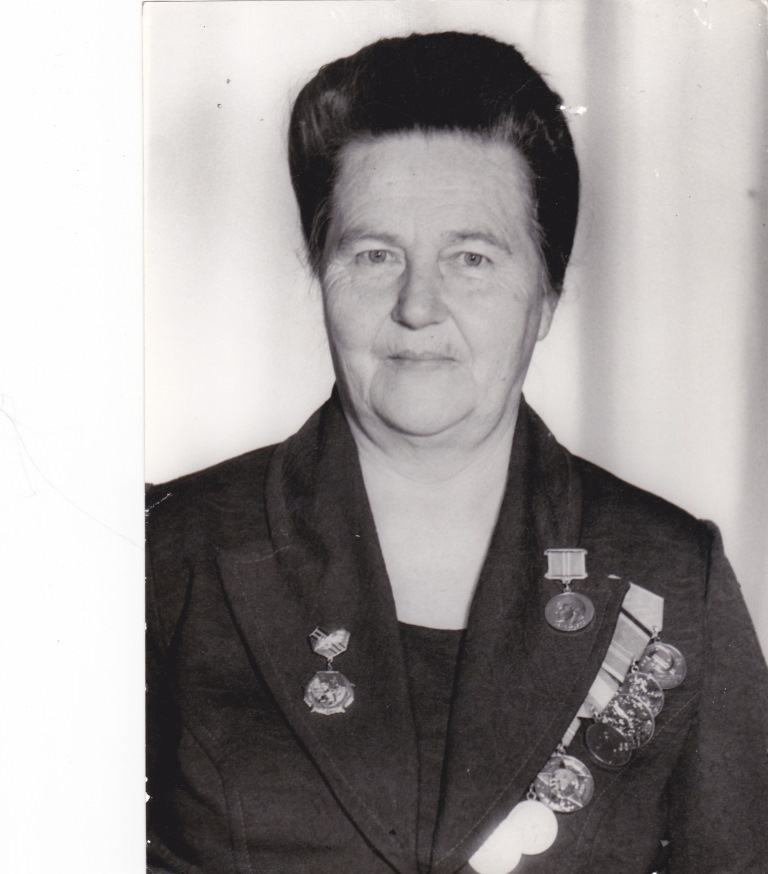 БОРОДИНА 
ВАЛЕНТИНА  ДМИТРИЕВНА1923-2001 г.г.